Kulikov Ivan IvanovichGeneral details:Certificates:Experience:Position applied for: Chief OfficerDate of birth: 24.03.1985 (age: 32)Citizenship: UkraineResidence permit in Ukraine: NoCountry of residence: UkraineCity of residence: KerchPermanent address: 67 apt, 8 Smorzhevskogo Str.Contact Tel. No: +38 (065) 614-13-01 / +7 (978) 829-56-76E-Mail: my_sea_mail@mail.ruU.S. visa: NoE.U. visa: NoUkrainian biometric international passport: Not specifiedDate available from: 01.04.2015English knowledge: GoodMinimum salary: 5000 $ per month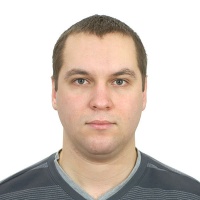 DocumentNumberPlace of issueDate of expirySeamanâs passportAB 446043Kerch27.12.2016Tourist passportET 512147Kerch12.12.2021TypeNumberPlace of issueDate of expiryGibraltar Endors.05725/12Gibraltar01.11.2016A&B Endorsement39243DA&B01.11.2016PositionFrom / ToVessel nameVessel typeDWTMEBHPFlagShipownerCrewingChief Officer01.08.2014-30.12.2014BBC CanadaMulti-Purpose Vessel4900MAN-GibraltarBriese SchiffahrtsBriese SwallowChief Officer04.12.2013-14.05.2014BBC AngliaMulti-Purpose Vessel4900MAN-Antigua&BarbudaEinundzwanzigste Fehn SchiffahrtsBriese SwallowChief Officer21.04.2013-30.07.2013BBC AngliaMulti-Purpose Vessel4900MAN-Antigua&BarbudaEinundzwanzigste Fehn SchiffahrtsBriese Swallow